Stagione Sportiva 2022/2023Comunicato Ufficiale N° 29 del 14/09/2022SOMMARIOSOMMARIO	1COMUNICAZIONI DELLA F.I.G.C.	1COMUNICAZIONI DELLA L.N.D.	1COMUNICAZIONI DEL COMITATO REGIONALE	1Modifiche al programma gare del 18/09/2022	2Modifiche al programma gare del 25/09/2022	2NOTIZIE SU ATTIVITÀ AGONISTICA	3PROGRAMMA GARE	6COMUNICAZIONI DELLA F.I.G.C.COMUNICAZIONI DELLA L.N.D.CIRCOLARE N. 20 DEL 06.09.2022 L.N.D.Si trasmette, per opportuna conoscenza, la copia della circolare n. 32-2022 elaborata dal Centro Studi Tributari della L.N.D. avente per oggetto: “Legge 31 agosto 2022, n. 130 – Disposizioni in materia di giustizia e processi tributari”CIRCOLARE N. 21 DEL 07.09.2022 L.N.D.Si trasmette, per opportuna conoscenza, la copia della circolare n. 21 della L.N.D. avente per oggetto: “NUOVO REGISTRO NAZIONALE DELLE ASSOCIAZIONI SPORTIVE DILETTANTISTICHE – D.lgs. 39/2021”COMUNICAZIONI DEL COMITATO REGIONALEVARIAZIONI AL CALENDARIOCAMPIONATO PROMOZIONEL’A.S.D. CASTEL DI LAMA disputerà le gare interne sul campo sportivo comunale “T.Stipa” di Castel di Lama, loc. Piattoni.CAMPIONATO PRIMA CATEGORIAL’A.P.D.  COLLE 2006 disputerà le gare interne SABATO ore 19,00. CAMPIONATO JUNIORES UNDER 19 REGIONALELa S.S. MATELICA CALCIO 1921 ASD disputerà le gare interne DOMENICA ore 15,00.La SSDRL MONTURANO CALCIO disputerà le gare interne sul campo sportivo comunale di Monte Urano, via Olimpiadi.SOCIETA’ INATTIVELa sottonotata società ha comunicato l’inattività a partire dalla stagione sportiva 2022/2023Matr. 952.155 	ASDPS  SORDAPICENA	San Benedetto del Tronto (AP)	Visto l’art.16 commi 1) e 2) N.O.I.F. si propone alla Presidenza Federale per la radiazione dai ruoli.Ai sensi dell’art. 110 p.1) delle N.O.I.F. i calciatori tesserati per la suddetta Società sono svincolati d’autorità dalla data del presente comunicato ufficiale.La sottonotata società, non essendosi iscritta nella corrente stagione sportiva ad alcun campionato viene dichiarata inattiva dalla stagione sportiva 2022/2023Matr. 61.496	 	SSDARL SAN MARCO SERVIGLIANO  	Servigliano (FM)	Visto l’art.16 commi 1) e 2) N.O.I.F. si propone alla Presidenza Federale per la radiazione dai ruoli.Ai sensi dell’art. 110 p.1) delle N.O.I.F. i calciatori tesserati per la suddetta Società sono svincolati d’autorità dalla data del presente comunicato ufficiale.ANNULLAMENTO TESSERAMENTO ANNUALEVista la richiesta di annullamento presentata dagli esercenti attività genitoriale ed il consenso della società di appartenenza, considerato che non è ancora iniziata l’attività riservata alle categoria di appartenenza, si procede all’annullamento del seguente tesseramento annuale ai sensi delle vigenti disposizioni federali:CAPONI DANIELE		nato 30.05.2006	S.S.D. GROTTAMMARE C. 1899 ARLAUTORIZZAZIONE EX ART. 34/3 N.O.I.F.Vista la certificazione presentata in conformità all’art. 34/3 delle N.O.I.F. si concede l’autorizzazione prevista al compimento del 14° anno di età per le calciatrici e al 15° anno di età per i calciatori ai  seguenti calciatori:BARBATELLI MICHELE		nato 20.12.2006	U.S.D. TREIESEPASQUI LORENZO			nato 18.12.2006	U.S.D. TREIESEModifiche al programma gare del 18/09/2022CAMPIONATO ECCELLENZAVisti gli accordi societari intervenuti la gara ATLETICO GALLO/ATL. CALCIO P.S. ELPIDIO è anticipata a sabato 17.09.2022 ore 15,00.CAMPIONATO PROMOZIONEVisti gli accordi societari intervenuti la gara GROTTAMMARE C. 1899 ARL/CALCIO CORRIDONIA del 17.09.2022 viene disputata sul campo sportivo “G. Merlini” di San Benedetto del Tronto, viale Europa. Modifiche al programma gare del 25/09/2022CAMPIONATO PROMOZIONEVisti gli accordi societari intervenuti la gara CAGLIESE CALCIO/K SPORT MONTECCHIO del 24.09.2022 è posticipata a domenica 25.09.2022 ore 15,30 e disputata sul campo sportivo comunale di Cantiano.NOTIZIE SU ATTIVITÀ AGONISTICAECCELLENZARISULTATIRISULTATI UFFICIALI GARE DEL 11/09/2022Si trascrivono qui di seguito i risultati ufficiali delle gare disputateGIUDICE SPORTIVOIl Giudice Sportivo Avv. Agnese Lazzaretti, con l'assistenza del segretario Angelo Castellana, nella seduta del 14/09/2022, ha adottato le decisioni che di seguito integralmente si riportano:GARE DEL 11/ 9/2022 PROVVEDIMENTI DISCIPLINARI In base alle risultanze degli atti ufficiali sono state deliberate le seguenti sanzioni disciplinari. SOCIETA' AMMENDA Euro 100,00 LMV URBINO CALCIO 
Per aver, alcuni propri sostenitori, rivolto all'indirizzo dell'Arbitro espressioni gravemente irriguardose. Dopo aver subito il gol inoltre, i raccattapalle dell'Urbino Calcio si sono allontanati portando via tutti i palloni disponibili, causando così un ritrado ogni volta che il pallone usciva dal terreno di gioco. DIRIGENTI INIBIZIONE A SVOLGERE OGNI ATTIVITA' FINO AL 28/ 9/2022 Per comportamento irriguardoso nei confronti dell'arbitro INIBIZIONE A SVOLGERE OGNI ATTIVITA' FINO AL 21/ 9/2022 Per proteste AMMONIZIONE (I INFR) MEDICI INIBIZIONE A SVOLGERE OGNI ATTIVITA' FINO AL 28/ 9/2022 Per comportamento non regolamentare. Allontanato. CALCIATORI NON ESPULSI AMMONIZIONE (I INFR) PROMOZIONERISULTATIRISULTATI UFFICIALI GARE DEL 10/09/2022Si trascrivono qui di seguito i risultati ufficiali delle gare disputateGIUDICE SPORTIVOIl Giudice Sportivo Avv. Agnese Lazzaretti, con l'assistenza del segretario Angelo Castellana, nella seduta del 14/09/2022, ha adottato le decisioni che di seguito integralmente si riportano:GARE DEL 10/ 9/2022 PROVVEDIMENTI DISCIPLINARI In base alle risultanze degli atti ufficiali sono state deliberate le seguenti sanzioni disciplinari. DIRIGENTI AMMONIZIONE (I INFR) ALLENATORI SQUALIFICA FINO AL 28/ 9/2022 Per comportamento irriguardoso nei confronti della Società avversaria.SQUALIFICA FINO AL 21/ 9/2022 Per proteste AMMONIZIONE (I INFR) CALCIATORI ESPULSI SQUALIFICA PER UNA GARA EFFETTIVA CALCIATORI NON ESPULSI AMMONIZIONE (I INFR) GARE DEL 11/ 9/2022 PROVVEDIMENTI DISCIPLINARI In base alle risultanze degli atti ufficiali sono state deliberate le seguenti sanzioni disciplinari. ALLENATORI AMMONIZIONE (I INFR) CALCIATORI NON ESPULSI AMMONIZIONE (I INFR) 		IL SEGRETARIO				IL GIUDICE SPORTIVO                    F.to Angelo Castellana				 F.to Agnese LazzarettiPROGRAMMA GAREPROSSIMO TURNOECCELLENZAGIRONE A - 2 GiornataPROMOZIONEGIRONE A - 2 GiornataGIRONE B - 2 GiornataORARIO UFFICIL’orario di apertura degli uffici del Comitato Regionale Marche è il seguente:E’ attivo durante i suddetti orari, salvo assenza degli addetti, anche il servizio telefonico ai seguenti numeri:Ufficio Segreteria		071/28560404Ufficio Amministrazione	071/28560322 Ufficio Tesseramento 	071/28560408 Ufficio Emissione Tessere	071/28560401Le ammende irrogate con il presente comunicato dovranno pervenire a questo Comitato entro e non oltre il 26/09/2022.Pubblicato in Ancona ed affisso all’albo del C.R. M. il 14/09/2022.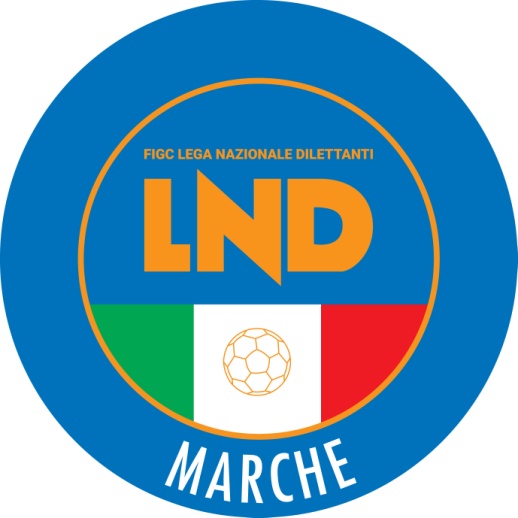 Federazione Italiana Giuoco CalcioLega Nazionale DilettantiCOMITATO REGIONALE MARCHEVia Schiavoni, snc - 60131 ANCONACENTRALINO: 071 285601 - FAX: 071 28560403sito internet: www.figcmarche.it                         e-mail: crlnd.marche01@figc.itpec: marche@pec.figcmarche.itSANTI IVAN(LMV URBINO CALCIO) LUCARINI MARCO(LMV URBINO CALCIO) CECCARINI ANTONIO(LMV URBINO CALCIO) LUCARINI MARCO(LMV URBINO CALCIO) SIROTI PAOLO(S.S. MACERATESE 1922) PULIANI GIOVANNI(FORSEMPRONESE 1949 SD.ARL) BORDI WILLIAM(ATL. CALCIO P.S. ELPIDIO) BREGA NICOLO(ATL. CALCIO P.S. ELPIDIO) MOZZONI DANIELE(ATL. CALCIO P.S. ELPIDIO) TONDINI ALEX(ATL. CALCIO P.S. ELPIDIO) FAZZINI IVAN(ATLETICO AZZURRA COLLI) GESUE SIMONE(ATLETICO AZZURRA COLLI) PETRUCCI ANDREA(ATLETICO AZZURRA COLLI) BARATTINI GIOVANNI(ATLETICO GALLO) COSTANTINI TOMMASO(ATLETICO GALLO) GIUNTI MATTEO(ATLETICO GALLO) TORELLI ALBERTO(ATLETICO GALLO) ESPOSITO FRANCESCO(CALCIO ATLETICO ASCOLI) LANZA RUGGIERO(CALCIO ATLETICO ASCOLI) MARUCCI STEFANO(CALCIO ATLETICO ASCOLI) BRACONI LORENZO(CASTELFIDARDO) MARKIEWICZ KONRAD KACPER(CASTELFIDARDO) COPPARI CARLO(CHIESANUOVA A.S.D.) TITTARELLI GABRIELE(CHIESANUOVA A.S.D.) CAMILLONI NICOLA(FORSEMPRONESE 1949 SD.ARL) MARTEDI MATTIA(JESI) CALVARESI GIACOMO(LMV URBINO CALCIO) DALLA BONA DANIELE(LMV URBINO CALCIO) ESPOSITO GIOVANNI(LMV URBINO CALCIO) LOMBARDI TOMMASO(LMV URBINO CALCIO) MORANI ALESSANDRO(LMV URBINO CALCIO) CARLONI DAVIDE(MARINA CALCIO) ALLA ERNEST(MONTEFANO CALCIO A R.L.) MERCURIO PAOLINO(MONTEFANO CALCIO A R.L.) SINDIC LUKA(MONTEFANO CALCIO A R.L.) CANULLO LORENZO(OSIMANA) PROESMANS NIKOLAS RUBEN(OSIMANA) MASSINI TOMMASO(S.S. MACERATESE 1922) SANTARELLI EDOARDO(S.S. MACERATESE 1922) TOSCANELLA ALESSANDRO(S.S. MACERATESE 1922) MONTI MICHELE(SANGIUSTESE M.G.) ROSSI ADOLFO(CALCIO CORRIDONIA) SPURI SERGIO(ILARIO LORENZINI) GIOMBETTI PAOLO FRANCO(ATLETICO MONDOLFOMAROTTA) SPURI SERGIO(ILARIO LORENZINI) VECCIA GIUSEPPE(ATLETICO CENTOBUCHI) PACENTI LORIS(ATLETICO MONDOLFOMAROTTA) TRAVAGLINI LUCA(ATLETICO MONDOLFOMAROTTA) SANTI AMANTINI CHRISTIAN(OLIMPIA) PIETROPAOLO ANTONIO(ATLETICO CENTOBUCHI) PIUNTI ROBERTO(ATLETICO CENTOBUCHI) CREATORE VITO EMANUELE(ATLETICO MONDOLFOMAROTTA) FRATERNALI ALESSANDRO(ATLETICO MONDOLFOMAROTTA) GIOBELLINA PIETRO(ATLETICO MONDOLFOMAROTTA) MONTESI GIOVANNI(ATLETICO MONDOLFOMAROTTA) BADIALI MARCO(AURORA TREIA) PANICHELLI PABLO CESAR(AURORA TREIA) PIANCATELLI MICHELE(AURORA TREIA) BIANCHI ALESSANDRO(CAGLIESE CALCIO) BRUNELLI PRIMO(CAGLIESE CALCIO) BUCEFALO ALESSANDRO(CAGLIESE CALCIO) PIERPAOLI RICCARDO(CAGLIESE CALCIO) GARBUGLIA GIULIO(CALCIO CORRIDONIA) OGIEVBA DESTINY(CALCIO CORRIDONIA) AGOSTINI FRANCESCO(CASTEL DI LAMA) D ANGELO IVAN(CASTEL DI LAMA) GALIE SIMONE(CASTEL DI LAMA) MENCHINI FABIO(CASTEL DI LAMA) TROIANI FLAVIO(CASTEL DI LAMA) SQUARCIA ALESSIO(CLUENTINA CALCIO) FRATERNALI ANDREA(FERMIGNANESE) CONTE FRANCESCO(FUTURA 96) VICOMANDI LORENZO(FUTURA 96) CARRIERI GAETANO(GROTTAMMARE C. 1899 ARL) ILLUMINATI MATTIA(GROTTAMMARE C. 1899 ARL) TRAINI DAVIDE(GROTTAMMARE C. 1899 ARL) CARDINALI NICOLA(ILARIO LORENZINI) ROSSINI DIEGO(ILARIO LORENZINI) ZIGROSSI VALERIO(ILARIO LORENZINI) BALDUCCI PIERPAOLO(MOIE VALLESINA A.S.D.) CALVARESI DAVIDE(MONTICELLI CALCIO S.R.L.) TARLI NICOLO(MONTICELLI CALCIO S.R.L.) FERRI MATTIA(MONTURANO CALCIO) ARSENDI FILIPPO(OLIMPIA) MONTANARI RODOLFO(OLIMPIA) PIGINI GIANMARCO(OLIMPIA) BERGAMINI ROBERTO(PALMENSE SSDARL) CESETTI LEONARDO(PALMENSE SSDARL) FORO FILIPPO(PALMENSE SSDARL) CATENA FEDERICO(PASSATEMPESE) MANDOLINI FRANCESCO(PASSATEMPESE) NEMO MASSIMILIANO(PASSATEMPESE) CARNEVALI FILIPPO(PORTUALI CALCIO ANCONA) GARUTI FILIPPO(PORTUALI CALCIO ANCONA) SASSAROLI MATTIA(PORTUALI CALCIO ANCONA) GIRALDI NICHOLAS(S.ORSO 1980) GRUSSU ANDREA(S.ORSO 1980) CUCCU RICCARDO(TRODICA) FRINCONI ALESSANDRO(TRODICA) VIPERA EDOARDO(TRODICA) BICCHIARELLI MIRKO(URBANIA CALCIO) CAMILLETTI FILIPPO(VIGOR CASTELFIDARDO-O ASD) GASPARINI DAVIDE(VIGOR CASTELFIDARDO-O ASD) MARCONI MICHELE(VIGOR CASTELFIDARDO-O ASD) SANTONI GIUSEPPE(POTENZA PICENA) GIOVAGNOLI MATTIA(BIAGIO NAZZARO) MARCONI ALESSANDRO(CIVITANOVESE CALCIO) STRUPSCEKI ALEXANDER(CIVITANOVESE CALCIO) GABRIELLI SIMONE(GABICCE GRADARA) GIUNCHETTI LUIGI(GABICCE GRADARA) SEMPRINI FEDERICO(GABICCE GRADARA) CELATO NICOLO(K SPORT MONTECCHIO) DOMINICI EUGENIO(K SPORT MONTECCHIO) FERRINI FABIO(K SPORT MONTECCHIO) PIZZAGALLI LORENZO(K SPORT MONTECCHIO) KAKULI KRENAR(MATELICA CALCIO 1921 ASD) ZAPPASODI GIORGIO(MATELICA CALCIO 1921 ASD) HAXHIU LORJAN(MONTERUBBIANESE) PISTELLI DIEGO(MONTERUBBIANESE) CANDOLFI DAVIDE(OSIMOSTAZIONE C.D.) GYABAA DOUGLAS KWAME(OSIMOSTAZIONE C.D.) MASI LUCA(OSIMOSTAZIONE C.D.) RINALDI LEONARDO(OSIMOSTAZIONE C.D.) DUTTO MATIAS(POTENZA PICENA) GIACCAGLIA FEDERICO(POTENZA PICENA) MORBIDELLI NICOLA(POTENZA PICENA) TELLONI SIMONE(POTENZA PICENA) ANDREOLETTI THOMAS(S.COSTANZO) PICCINETTI FRANCESCO(S.COSTANZO) POLVERARI FABIO(S.COSTANZO) SANTARELLI TOMMASO(S.COSTANZO) ZANDRI FEDERICO(S.COSTANZO) TARTAGLIA FRANCESCO(VILLA S.MARTINO) Squadra 1Squadra 2A/RData/OraImpiantoLocalita' ImpiantoIndirizzo ImpiantoATLETICO GALLOATL. CALCIO P.S. ELPIDIOA17/09/2022 15:00465 COMUNALE GALLO DI PETRIANOPETRIANOVIA MULINO DEL PASSOATLETICO AZZURRA COLLILMV URBINO CALCIOA18/09/2022 15:30144 COMUNALE COLLE VACCAROCOLLI DEL TRONTOVIA COLLE VACCAROCALCIO ATLETICO ASCOLICHIESANUOVA A.S.D.A18/09/2022 15:30134 VELODROMO MONTICELLIASCOLI PICENOFRAZ. MONTICELLIFABRIANO CERRETOJESIA18/09/2022 15:3033 STADIO COMUNALE "M.AGHETONI"FABRIANOP.LE V.UGO PETRUIOMONTEFANO CALCIO A R.L.CASTELFIDARDOA18/09/2022 15:30311 COMUNALE "DELL'IMMACOLATA"MONTEFANOVIA IMBRECCIATAOSIMANAMARINA CALCIOA18/09/2022 15:3070 STADIO COMUNALE "DIANA"OSIMOVIA OLIMPIA 48SANGIUSTESE M.G.FORSEMPRONESE 1949 SD.ARLA18/09/2022 15:30187 STADIO COMUNALE "LA CROCE"MONTEGRANAROVIA LA CROCEVALDICHIENTI PONTES.S. MACERATESE 1922A18/09/2022 15:30314 COMUNALE VILLA SAN FILIPPOMONTE SAN GIUSTOVIA MAGELLANO - V.S. FILIPPOSquadra 1Squadra 2A/RData/OraImpiantoLocalita' ImpiantoIndirizzo ImpiantoOLIMPIAILARIO LORENZINIA17/09/2022 15:3096 COMUNALE MARZOCCASENIGALLIAVIA XXIV MAGGIO 14OSIMOSTAZIONE C.D.GABICCE GRADARAA17/09/2022 15:3074 COMUNALE "DARIO BERNACCHIA"OSIMOVIA CAMERANO, 5/B STAZIONEPORTUALI CALCIO ANCONAVALFOGLIAA17/09/2022 14:304 COMUNALE "S.GIULIANI" TORRETTEANCONAVIA ESINO LOC. TORRETTES.COSTANZOCAGLIESE CALCIOA17/09/2022 15:30478 COMUNALESAN COSTANZOVIA FILIPPINIS.ORSO 1980BIAGIO NAZZAROA17/09/2022 15:30402 COMUNALE "MONTESI"FANOVIA SONCINOURBANIA CALCIOMOIE VALLESINA A.S.D.A17/09/2022 15:00497 COMUNALE PRINCIPALEURBANIAVIA CAMPO SPORTIVOVIGOR CASTELFIDARDO-O ASDFERMIGNANESEA17/09/2022 15:3024 COMUNALE "LEO GABBANELLI"CASTELFIDARDOVIA LEONCAVALLOVILLA S.MARTINOATLETICO MONDOLFOMAROTTAA17/09/2022 15:30458 COMUNALE VILLA S.MARTINOPESAROVIA TOGLIATTISquadra 1Squadra 2A/RData/OraImpiantoLocalita' ImpiantoIndirizzo ImpiantoATLETICO CENTOBUCHICIVITANOVESE CALCIOA17/09/2022 15:307097 COMUNALE "TOMMOLINI"MARTINSICUROVIA DELLO SPORTCASTEL DI LAMATRODICAA17/09/2022 15:00140 COMUNALE "T.STIPA" PIATTONICASTEL DI LAMAVIA G. BRUNO LOC PIATTONIGROTTAMMARE C. 1899 ARLCALCIO CORRIDONIAA17/09/2022 15:30224 COMUNALE "MERLINI"SAN BENEDETTO DEL TRONTOVIALE EUROPAMATELICA CALCIO 1921 ASDFUTURA 96A17/09/2022 15:30303 "GIOVANNI PAOLO II"MATELICAVIA BOSCHETTOMONTERUBBIANESECASETTE VERDINIA17/09/2022 15:00193 COMUNALE "ANGELO MARIOTTI"MONTERUBBIANOCONTRADA FONTE ERRANTEMONTICELLI CALCIO S.R.L.AURORA TREIAA17/09/2022 14:30134 VELODROMO MONTICELLIASCOLI PICENOFRAZ. MONTICELLIPALMENSE SSDARLCLUENTINA CALCIOA17/09/2022 15:30158 "ILARIO E ORLANDO STANGHETTA"FERMOFRAZ. MARINA PALMENSEPASSATEMPESEPOTENZA PICENAA17/09/2022 15:3072 COMUNALE PASSATEMPOOSIMOVIA CASETTEGIORNOMATTINOPOMERIGGIOLunedìchiuso15.00 – 17,00Martedì10.00 – 12.00chiusoMercoledìchiusochiusoGiovedì10,00 – 12,00 chiusoVenerdìchiusochiuso  Il Segretario(Angelo Castellana)Il Presidente(Ivo Panichi)